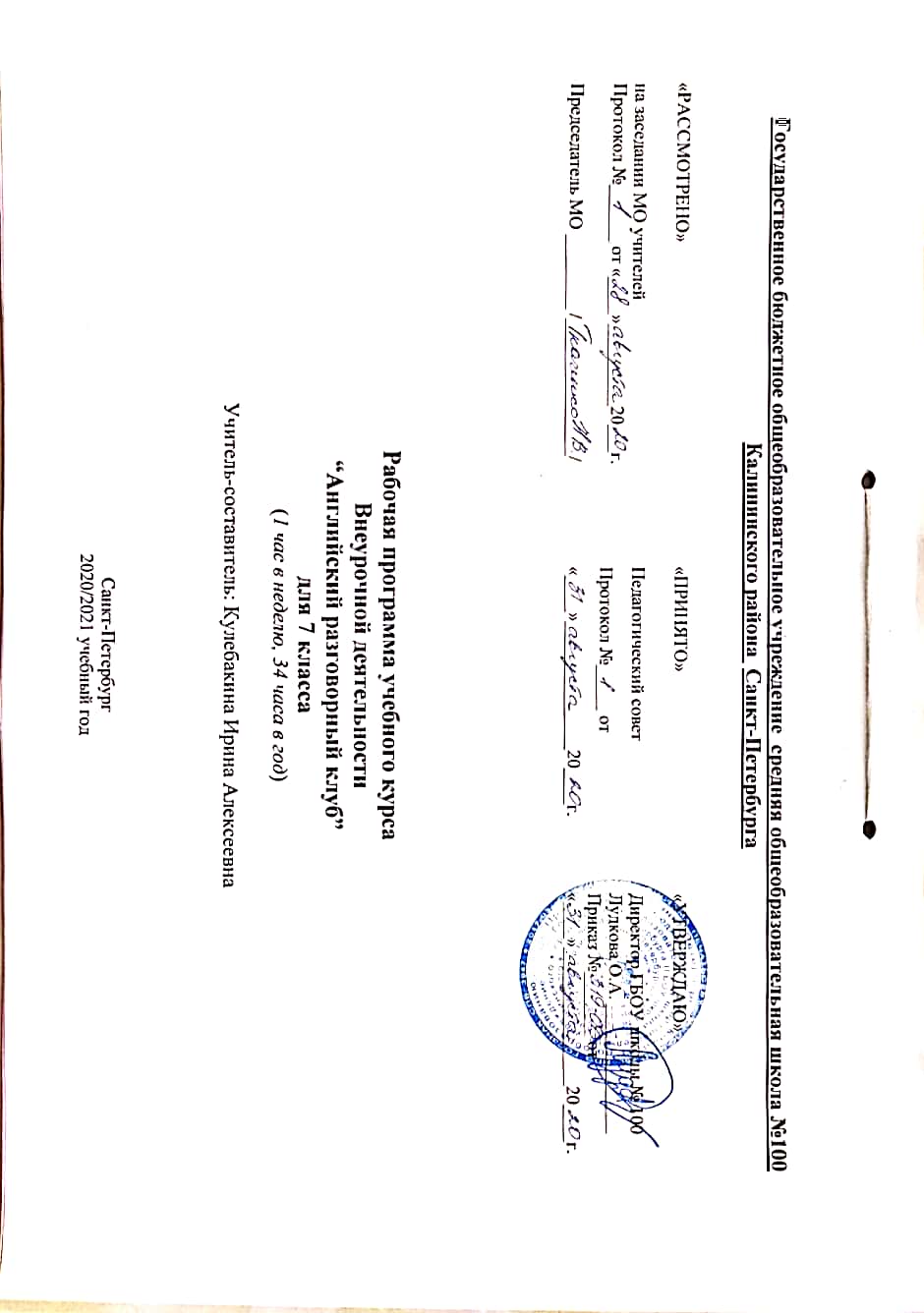 ПОЯСНИТЕЛЬНАЯ ЗАПИСКАОснования для разработки рабочей программы:План внеурочной деятельности разработан в соответствии с нормативными документами:Закон РФ «Об образовании в Российской Федерации» от 29.12.2012 № 273-ФЗ; Приказ Министерства образования и науки РФ от 17.12.2010 № 1897 «Об утверждении федерального государственного образовательного стандарта основного общего образования».Приказ Министерства образования и науки РФ от 30.08.2013 г. N 1015 "Об утверждении Порядка организации и осуществления образовательной деятельности по основным общеобразовательным программам - образовательным программам начального общего, основного общего и среднего общего образования";Санитарно-эпидемиологическими правила и нормативы СанПин, утвержденными постановлением Главного государственного санитарного врача РФ от 29.12.2010 г. №189 «Об утверждении СанПиН 2.4.2.2821-10 «Санитарно-эпидемиологические требования к условиям и организации обучения в общеобразовательных учреждениях»; Приказ Министерства образования и науки РФ от 12.05.2011 № 03-296 «Об организации внеурочной деятельности при введении федерального государственного образовательного стандарта общего образования»Инструктивно-методическое письмо Министерства образования и науки РФ от 18.08.2017 №09-1672 «Методические рекомендации по уточнению понятия и содержания внеурочной деятельности в рамках реализации основных общеобразовательных программ, в том числе в части проектной деятельности»Инструктивно-методическое письмо Комитета по образованию от 21.05.2015 № 03-20-2057/15-0-0 «Об организации внеурочной деятельности при реализации федеральных государственных образовательных стандартов начального общего и основного общего образования в образовательных организациях Санкт-Петербурга».Инструктивно-методическое письмо Комитета по образованию от 10.04.2019 № 03-28-2905/19-0-0 «О формировании учебных планов образовательных организаций Санкт-Петербурга, реализующих основные общеобразовательные программы, на 2020/2021 учебный год».Основная образовательная программа основного общего образования ГБОУ школа № 100 на основании Положения об организации внеурочной деятельности обучающихся в ГБОУ школа № 100 Учебный план ГБОУ школа № 100 на 2020/2021 уч.г.Учебный план внеурочной деятельности ГБОУ школа № 100 на 2020/2021 уч.г.Актуальность	и	педагогическая	целесообразность	программы	внеурочной деятельности «Английский язык: разговорный клуб» обусловлена её соответствием требованию	Федерального	государственного	образовательного	стандарта	(ФГОС) основного общего образования о необходимости формирования у обучающихся иноязычной коммуникативной компетенции.Учитывая ограниченность времени, отведённого на изучение иностранного языка в учебном плане урочной деятельности Лицея, это требование ФГОС возможно реализовать полнее на внеурочных занятиях на основе оригинальных англоязычных текстов, аудиозаписей, видеоматериалов.Цель программы состоит в формировании и совершенствовании иноязычной коммуникативной компетенции в отношении английского языка во всей её совокупности:- речевой – развитие коммуникативных умений в четырёх видах речевой деятельности (чтение, письмо, аудирование, говорение);- языковой – овладение языковыми средствами (фонетическими, орфографическими, лексическими, грамматическими) в различных литературных жанрах;- компенсаторной – умение достичь целей коммуникации при дефиците знакомых языковых средств;- социокультурной – приобщение к литературе англоязычных стран и умение понимать место отечественной литературы в мировом культурном наследии;- учебно-познавательной – развитие общих и специальных учебных навыков; ознакомление с приемами самостоятельного чтения оригинальных иноязычных книг.Для достижения поставленной цели программа решает следующие практические задачи:- удовлетворение индивидуальных потребностей подростков; - повышение общего уровня владения английским языком;- создание и поддержание интереса к изучению иностранных языков;- воспитание интереса и осознанного отношения лицеистов к языку, истории, культуре англоязычных стран;- развитие способностей учащихся к межкультурному и межличностному общению, самоопределению в различных социокультурных ситуациях;- формирование личностных, познавательных, коммуникативных, регулятивных универсальных учебных действий, обеспечивающих умение учиться.Ожидаемые результаты освоения курса можно представить на трёх уровнях:  Личностные результаты:- формирование интереса к овладению иностранным языком и получению начальных страноведческих знаний о регионах его распространения;- умение поддерживать мотивацию и добиваться успеха при изучении иностранного языка;- развитие навыков самонаблюдения и самооценки в условиях освоения новой коммуникативной компетенции;- формирование позитивного эмоционального отношения к себе и окружающему миру;- развитие воображения и художественного вкуса при выполнении учебных действий. Метапредметные результаты:- умение самостоятельно определять ближайшие цели своего обучения, ставить и формулировать для себя новые задачи в учёбе и познавательной деятельности;- поиск и выделение необходимой информации в части, касающейся нового языка и регионов, в которых он распространён;- умение структурировать языковые единицы и страноведческие знания;- способность устанавливать связи между единицами языка, анализировать структуру и прогнозировать значение ещё не изученных единиц;- владение простыми логическими действиями (анализ, синтез, сравнение, обобщение);- владение базовыми логическими операциями (построение рассуждения на основе утверждения или отрицания);- способность ставить вопросы, сотрудничать с одноклассниками в поиске и сбореинформации;- умение с достаточной полнотой и точностью выражать свои мысли в соответствии с задачами и условиями коммуникации;- владение монологической и диалогической формами речи в соответствии с грамматическими и синтаксическими нормами изучаемого языка;- умение объяснять свой выбор, строить фразы, отвечать на поставленный вопрос, аргументировать;- владение вербальными и невербальными способами коммуникации;- умение использовать знаки и символы в ситуациях иноязычного и межкультурного общения;- умение сотрудничать в учебных целях, работать в парах и малых группах.Предметные результаты:- формирование и совершенствование иноязычной коммуникативной компетенции (речевой,	языковой,	компенсаторной,	социокультурной,	учебно-познавательной), необходимой	для	успешной	социализации	и	самореализации, как	инструмента межкультурного общения в современном мире;- достижение иноязычной коммуникативной компетенции на уровне выживания, применительно к английскому языку;- способность применять полученные знания из области английского языка и культуры англоязычных стран в простых, жизненных ситуациях общения;- владение основами речевой культуры и международного этикета, понимание поведенческих особенностей жителей Великобритании и США;- формирование дружелюбного отношения к ценностям мировой культуры, оптимизма и выраженной личностной позиции в восприятии многообразного мира, национального самосознания при знакомстве с жизнью сверстников в зарубежных странах.Содержание программыРаздел I. Соединенное Королевство Великобритании Тема 1. ИсторияЦель: ознакомить учащихся с историей Соединенного Королевства; ознакомить учащихся с различными информационными источниками, повторить времена Past Simple, Past Continuous, Present Perfect.Виды деятельности учащихся: прослушивание аудиозаписей, просмотр видеозаписей, чтение вслух, обсуждение в парах и группах.Тема 2. ДостопримечательностиЦель: ознакомить учащихся с основными достопримечательностями Соединенного Королевства,	научить выделять главную и второстепенную информацию, описывать различные предметы; развивать языковую догадку.Виды деятельности учащихся: прослушивание аудиозаписей, просмотр видеозаписей, чтение вслух, работа с различными информационными источниками.Тема 3. Нравы и обычаиЦель:	научить	определять	последовательность	событий,	формулировать	свое отношение к услышанному/прочитанному, догадываться о дальнейших событиях, рассказывать о традициях своей страны.Виды деятельности учащихся: прослушивание аудиозаписей, просмотр видеозаписей, чтение вслух и про себя, обсуждение в группе, подготовка доклада, выступление перед группой.Тема 4. ПраздникиЦель: научиться формулировать главную идею текста и приводить аргументы в доказательство	собственного	выбора,	формулировать	свое	отношение	к услышанному/прочитанному, рассказывать о праздниках своей страны.Виды деятельности учащихся: прослушивание аудиозаписей, просмотр видеозаписей, чтение вслух и про себя, обсуждение в группе, подготовка доклада, выступление перед группой.Раздел II. Соединенные Штаты Америки Тема 5. ИсторияЦель: ознакомить учащихся с историей США; ознакомить учащихся с различными информационными источниками, повторить времена Past Simple, Past Continuous, Present Perfect.Виды деятельности учащихся: прослушивание аудиозаписей, просмотр видеозаписей, чтение вслух, обсуждение в парах и группах.Тема 6. ДостопримечательностиЦель: ознакомить учащихся с основными достопримечательностями США, научить выделять главную и второстепенную информацию, описывать различные предметы; развивать языковую догадку.Виды деятельности учащихся: прослушивание аудиозаписей, просмотр видеозаписей, чтение вслух, работа с различными информационными источниками.Тема 7. Музыкальная индустрияЦель: научиться описывать чувства людей, формулировать и выражать свое отношение к услышанному/прочитанному.Виды деятельности учащихся: прослушивание аудиозаписей, просмотр видеозаписей, чтение вслух, обсуждение в парах и группах.Тема 8. КинематографЦель: научиться различать различные жанры кино, развить языковую догадку, приводить аргументы в доказательство собственного мнения, формулировать свое отношение к услышанному/прочитанному.Виды деятельности учащихся: прослушивание аудиозаписей, просмотр видеозаписей чтение вслух и про себя, обсуждение в парах и группах. Раздел III. Австралия и Новая ЗеландияТема 9. ИсторияЦель: ознакомить учащихся с историей англоговорящих стран; научить работать с различными информационными источниками, рассказывать об истории одной из стран.Виды деятельности учащихся: прослушивание аудиозаписей, просмотр видеозаписей, чтение вслух и про себя, обсуждение в группе, подготовка доклада, выступление перед группой.Тема 10. ДостопримечательностиЦель: ознакомить учащихся с основными достопримечательностями Австралии и Новой Зеландии, научить выделять главную и второстепенную информацию, описывать различные предметы; развивать языковую догадку.Виды деятельности учащихся: прослушивание аудиозаписей, просмотр видеозаписей, чтение вслух, работа с различными информационными источниками.Тема 11. Экстремальные виды спортаЦель:	научить	определять	последовательность	событий,	формулировать	свое отношение к услышанному/прочитанному, догадываться о дальнейших событиях, рассказывать о различных видах спорта.Виды деятельности учащихся: прослушивание аудиозаписей, просмотр видеозаписей, чтение вслух и про себя, обсуждение в группе, подготовка доклада, выступление перед группой.Тема 12. Животный и растительный мирЦель: научиться формулировать главную идею текста и приводить аргументы в доказательство	собственного	выбора,	формулировать	свое	отношение	к услышанному/прочитанному, описывать изображения.Виды деятельности учащихся: прослушивание аудиозаписей, просмотр видеозаписей, чтение вслух и про себя, обсуждение в группе, подготовка доклада, выступление перед группой.Раздел IV. Интересные люди мира Тема 13. Знаменитые исследователиЦель: ознакомить учащихся с жизнью знаменитых людей; осуществлять работу с различными информационными источниками, подготовить доклад.Виды деятельности учащихся: прослушивание аудиозаписей, просмотр видеозаписей, чтение вслух и про себя, обсуждение в группе, подготовка доклада, выступление перед группой.Тема 14. ПопулярностьЦель: научиться описывать чувства людей, формулировать и выражать свое отношение к услышанному/прочитанному.Виды деятельности учащихся: прослушивание аудиозаписей, просмотр видеозаписей, чтение вслух, работа с различными информационными источниками.Раздел V. Школьная система в разных странах Тема 15. Школьная система в странах ЕвропыЦель: ознакомить учащихся со школьной системой в странах Европы; осуществлять работу с различными информационными источниками, подготовить доклад.Виды деятельности учащихся: прослушивание аудиозаписей, просмотр видеозаписей, чтение вслух и про себя, обсуждение в группе, подготовка доклада, выступление перед группой.Тема 16. Школьная система в СШАЦель: ознакомить учащихся со школьной системой в странах Европы; осуществлять работу с различными информационными источниками, подготовить доклад.Виды деятельности учащихся: прослушивание аудиозаписей, просмотр видеозаписей, чтение вслух и про себя, обсуждение в группе, подготовка доклада, выступление перед группой.Тема 17. КаникулыЦель: научиться формулировать главную идею текста и приводить аргументы в доказательство	собственного	выбора,	формулировать	свое	отношение	к услышанному/прочитанному, рассказывать о своих планах.Виды деятельности учащихся: прослушивание аудиозаписей, просмотр видеозаписей, чтение вслух и про себя, обсуждение в группе, подготовка доклада, выступление перед группой.Методические рекомендацииКурс построен на работе с отрывками из оригинальных англоязычных аудиоматериалов, текство, видеозаписей. При наличии в материалах ранее не изученных грамматических форм и лексических единиц учитель может адаптировать материалы или предложить учащимся проявить языковую смекалку и догадаться о значении слова или содержании фразы.Учитель также может предложить группе, по мере готовности, самостоятельно выбрать жанры и произведения для дальнейшего изучения.В ходе работы у учащихся формируются следующие коммуникативные умения по видам речевой деятельности:Говорение1. Диалогическая речь (объём диалога – от 3-5 реплик): - диалоги этикетного характера,- диалог-расспрос,- диалог-побуждение к действию, - диалог – обмен мнениями,- комбинированные диалоги.2. Монологическая речь (объем монологического высказывания – 8–10 фраз)- основные коммуникативные типы речи: описание, сообщение, рассказ (включающим эмоционально-оценочные суждения), рассуждение (характеристика) с высказыванием своего мнения и краткой аргументацией с опорой и без опоры на прочитанный или услышанный текст либо заданную коммуникативную ситуацию.АудированиеДальнейшее развитие и совершенствование восприятия и понимания на слух аутентичных аудио- и видеотекстов с разной глубиной проникновения в их содержание (с пониманием	основного	содержания,	с	выборочным	и	полным	пониманием воспринимаемого на слух текста) в зависимости от коммуникативной задачи и функционального типа текста.Содержание текстов должно соответствовать возрастным особенностям и интересам учащихся и иметь образовательную и воспитательную ценность.Чтение– читать и понимать аутентичные тексты с различной глубиной и точностью проникновения в их содержание (в зависимости от вида чтения): с пониманием основного содержания (ознакомительное чтение); с полным пониманием содержания (изучающее чтение);	с	выборочным	пониманием	нужной	или	интересующей	информации (просмотровое/поисковое чтение).Письменная речь– писать короткие поздравления с днем рождения и другими праздниками, выражать пожелания (объёмом 30–40 слов, включая адрес);– заполнять формуляры, бланки (указывать имя, фамилию, пол, гражданство, адрес);– писать личное письмо с опорой и без опоры на образец (расспрашивать адресата о его жизни, делах, сообщать то же самое о себе, выражать благодарность, давать совет, просить о чём-либо). Объём личного письма – около100–110 слов, включая адрес;– составлять план, тезисы устного или письменного сообщения, кратко излагать результаты проектной деятельности.Формы работы и виды учебной деятельностиКурс «Английский язык: разговорный клуб» позволяет сочетать разнообразные формы работы – индивидуальную, парную, групповую, фронтальную. Например, при помощи фронтальной формы обучения учитель объясняет новый языковой и литературоведческий материал, проверяет его понимание.Учащиеся самостоятельно выполняют задания на чтение и работу со словарём, в паре обсуждают вопросы по теме занятия, в группе работают над творческими заданиями.Использование информационно-коммуникационных технологий (ИКТ) на занятиях курса позволит учащимся услышать образцы английской речи, освоить навыки аудирования дикторской или живой речи, просмотреть фрагменты экранизаций литературных произведений, оживить подачу литературоведческого материала фото- и графическими иллюстрациями.Материально-техническое обеспечение программыДля реализации курса «Английский язык: разговорный клуб» рекомендуются:- техника для воспроизведения видео- и аудиозаписей (с DVD, CD, флэш-карты). - компьютер и проектор изображенияпоурочно-тематическое планирование для 7 класса(1 час в неделю, 34 часа в год)ЛитератураВнеурочная деятельность школьников. Методический конструктор: пособие для учителя / Д.В. Григорьев, П.В. Степанов. – М.: Просвещение, 2010. – 223 с.New Opportunities Students' Book: УМК. [Текст]/ М. Харрис, Д. Мауэр, А. Сикорзинская, И. Ларионова, О. Мельчина, И. Солокова.- Pearson ELT, 2016. – 166с.№ п/пТемаКоличество часовДатапо плануДатапо фактуРаздел 1. Соединенное Королевство ВеликобританииРаздел 1. Соединенное Королевство ВеликобританииРаздел 1. Соединенное Королевство ВеликобританииИстория1 часИстория1 часДостопримечательности1 часДостопримечательности1 часНравы и обычаи1 часНравы и обычаи1 часПраздники1 часПраздникиРаздел 2. Соединенные Штаты АмерикиРаздел 2. Соединенные Штаты АмерикиРаздел 2. Соединенные Штаты АмерикиИстория1 часИстория1 часДостопримечательности1 часДостопримечательности1 часМузыкальная индустрия1 часМузыкальная индустрия1 часКинематограф1 часКинематограф1 часРаздел 3. Австралия и Новая ЗеландияРаздел 3. Австралия и Новая ЗеландияРаздел 3. Австралия и Новая ЗеландияИстория1 часИстория1 часДостопримечательности1 часДостопримечательности1 часЭкстремальные виды спорта1 часЭкстремальные виды спорта1 часЖивотный и растительный мир1 часЖивотный и растительный мир1 часРаздел 4. Интересные люди мираРаздел 4. Интересные люди мираРаздел 4. Интересные люди мираЗнаменитые исследователи1 часЗнаменитые исследователи1 часПопулярность1 часПопулярность1 часПопулярность1 часРаздел 5. Школьная система в разных странахРаздел 5. Школьная система в разных странахРаздел 5. Школьная система в разных странахШкольная система в странах Европы1 часШкольная система в странах Европы1 часШкольная система в США1 часШкольная система в США1 часКаникулы1 часаИТОГОИТОГО34 часа